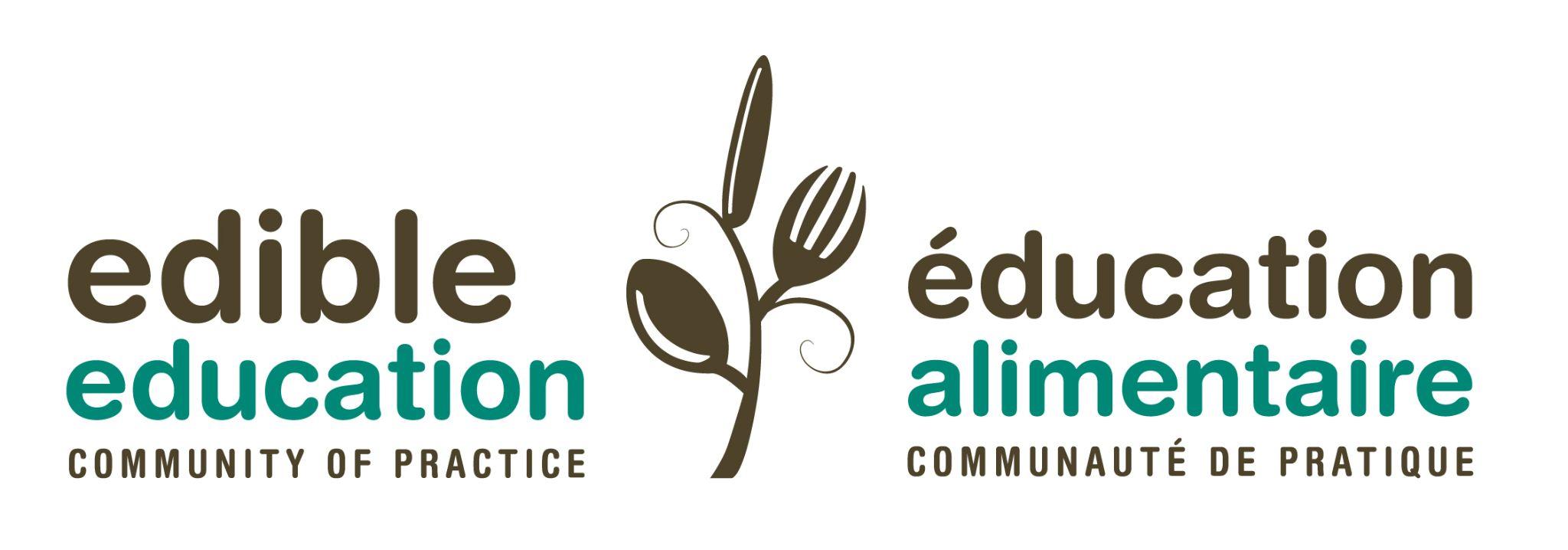 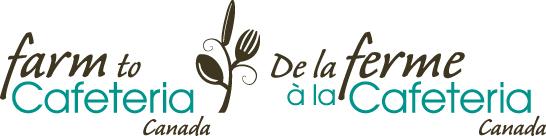 Land-based learning and food system education - a discussion guide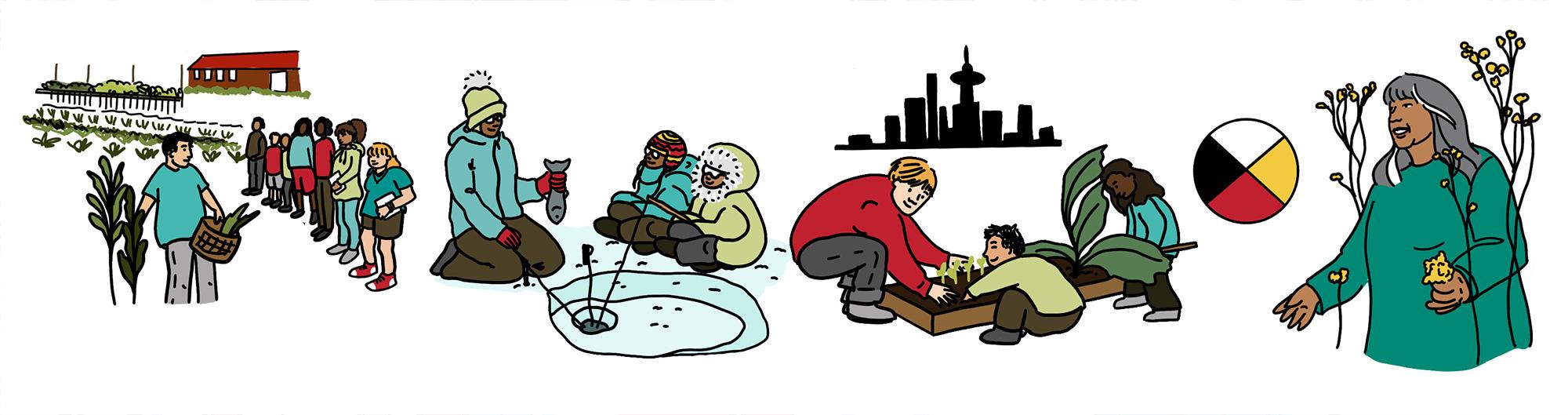 This guide has been developed to help you reflect on the recorded conversation about land-based learning and food system education, and to help inform future discussion at our Community of Practice meeting on November 16th.Questions - feel free to use the space provided to write down your reflections:How is a land-based learning approach different from a more Western approach to education?What are some aha! moments about land-based learning and food system education that you had while watching the video?What are some shifts that you might want to make within your own approach to food system education to better reflect a land-based worldview?What questions arose for you out of the video or what parts of the conversation really spoke to you that you would want to connect with other people about?